With Me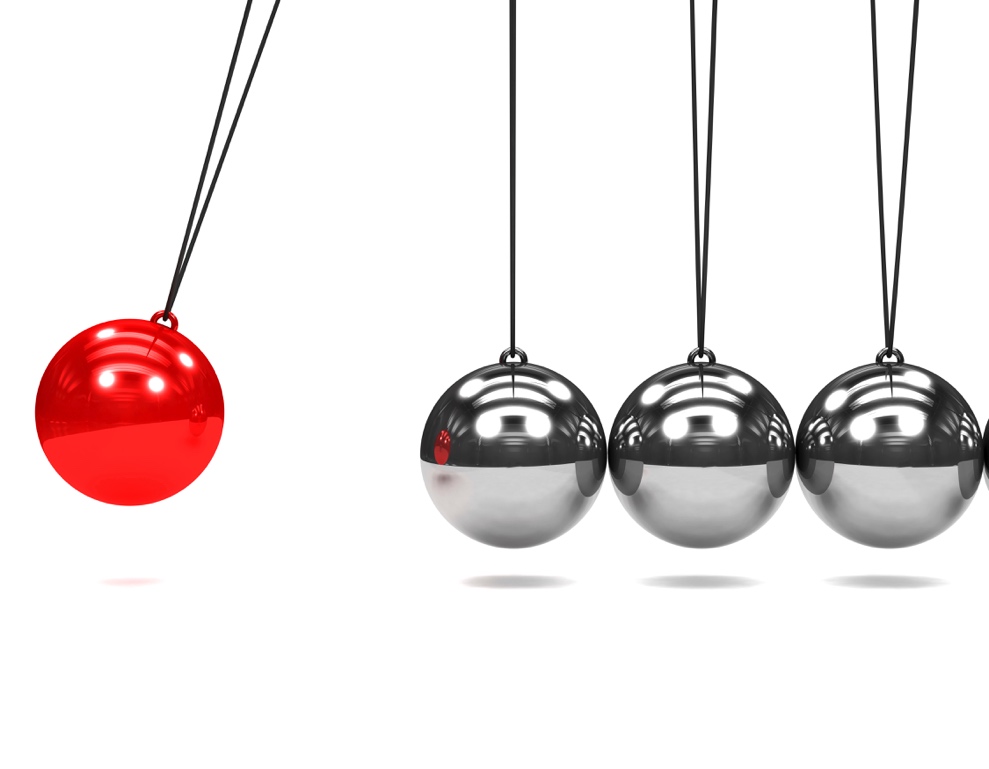 Move People SpirituallyMatthew 4:18-20“We move people at the ____ we give personal invitations!”“We cannot disciple someone who will not __________ us!”“A personal invitation isn’t personal because we say it, it’s a personal invitation when it leads to a personal relationship with us.”Practice: Feel the difference between, “You should come to church sometime” AND “I want you to come to church with me, what do you say?” Gather PeopleGather People to Influence People4-Disciple Making SpacesI__________ Space: 2-foot circle, 1-on-1, __________________/___________________P_________ Space: 4-foot circle, 4-friends, ________________ develop/ ______________ to the churchS__________Space:12-foot circle, 5-25 people, __________________/___________________P_________ Space: Large space, 25+ people, __________________/___________________ ExperiencesPractice: Share some ways you spend time in these 4-spacesMultiply LeadersEmpower Rapid AdvanceRecruit: “With Me”, Who’s on your B___________Coach: Specific Assignments/follow upM___________, A___________, W___________, L_________Repeat: Create a ____________________ list with 3 names__________ ___________ ___________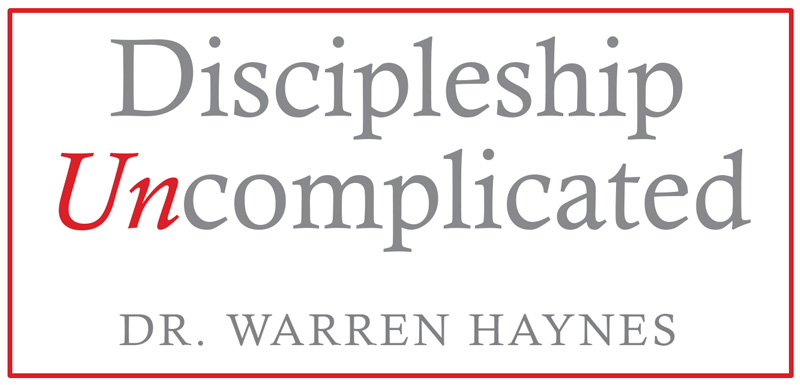 Event Listening GuideLove God, Love PeopleThe Heartbeat of Disciple MakingMatthew 22:37-40Quick QuizThe Pharisee who tested Jesus was an expert in the __________. (It's like being an expert in the Bible.)What is the first and greatest commandment? __________ God.What is the second greatest commandment? __________ people.How much of the Bible hangs on these two commandments? __________Practice: When you are around people, take a look around at the people you are sharing space with and [say/think] to yourself: “Every person here GOD created and every person here JESUS died to redeem.”What’s Your Name?Make Disciple Making PersonalProximity: You are most likely to reach the people you are _________________________ to. Purpose: You are most likely to reach the people you are _________________________ to reach.My Reach ListName				 Best Contact Information_________________________  ____________________________________________________  ____________________________________________________  ___________________________Practice: Write the names of 3 people you know who are NOT following Jesus! Let’s PrayBring Spiritual Power to your RelationshipsThe Bible reveals that the Lord our God is __________________ us whenever we pray to Him (Deuteronomy 4:7).John 17 Jesus prayed __________ and ____________ his disciples. Pray the 3-P’s for those on your reach list.P___________     P___________     P____________ RelationshipPractice: Pray the 3-P’s with a partner or Write the 3-P’s in a card. This is for YouCreate Relational BreakthroughsMatthew 5____________, you are the salt of the earth.____________, you are the light of the world.Doing good allows people to _________ and ________ how good Jesus is.The 2-Rules for doing good:Do good that truly and immediately ______________ others in their situation. Do good that _____________________ GOD.Practice: Share a time someone did good and it made a difference.Let Me Share a Story, Share that Story with MeBuild Strong Relational Connections4-Types of Stories we can share_______ Story, ________ Story, __________ Stories, _______ StoriesStories do 3 amazing Things:Create ___________________ in another person for us.Motivate _________________Build relational ______________________“We _________ our stories to ____ biblical truth!”Practice: “Let me share a story”, “Share a little of your story with me”